LISTA DE ÚTILES 1° MEDIO AÑO 2023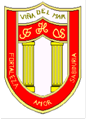 *ESTUCHE COMPLETO, LÁPICES PASTA AZUL Y ROJO, LÁPIZ GRAFITO, GOMA BORRAR, CORRECTOR, STICK FIX, TIJERAS PUNTA ROMA, REGLA DE SUBRAYADO (20 CMS), 12 LÁPICES COLORES, SACAPUNTAS CON DEPÓSITO Y DESTACADOR CON SUS ÚTILES DE ESCRITORIO PARA TODAS LAS ASIGNATURAS OBLIGATORIO.LENGUA Y LITERATURA1 CUADERNO 100 HOJAS UNIVERSITARIO1 BLOCK PREPICADO OFICIO1 CARPETA OFICIO PARA ARCHIVAR ROJAIDIOMA EXTRANJERO: INGLÉS	1 CUADERNO CUADRO GRANDE 100 HOJAS UNIVERSITARIOHISTORIA, GEOGRAFÍA Y CIENCIAS SOCIALES1 CUADERNO 100 HOJAS UNIVERSITARIO1 BLOCK PREPICADO CUADRICULADO OFICIOMATEMÁTICA	2 CUADERNOS UNIVERSITARIOS 100 HOJAS CUADRO1 CUADERNILLO CUADRICULADO CARTA PREPICADO1 CALCULADORA CIENTÍFICA, 1 CORCHETERA MINIBIOLOGÍA	1 CUADERNO UNIVERSITARIO 100 HOJAS. CUADRO2 HOJAS DE PAPEL MILIMETRADO2 TUBOS DE ENSAYO(Materiales de experimentación se solicitarán durante el año)FÍSICA1 CUADERNO UNIVERSITARIO 100 HOJASLASER ROJO (Materiales de experimentación se solicitarán durante el año)QUÍMICA	1 CUADERNO UNIVERSITARIO 100 HOJASTECNOLÓGICA1 CUADERNO CUADRICULADO. 80 HOJASSegún unidades tratadas, se pedirán otros materiales durante el añoARTES VISUALES	(asignatura electiva)CROQUERA TAMAÑO OFICIO (DIBUJO)LÁPIZ GRAFITOGOMA PLÁSTICA O DE MIGALÁPICES COLOR DE PREFERENCIA ACUARELABLE (6 u 8 COLORES)RESTO DE MATERIALES SE PEDIRÁ DURANTE EL AÑOMÚSICA	(asignatura electiva)1 CUADERNO DE PAUTA ENTERA1 CUADERNO 40 HOJAS. LÍNEA O CUADRO1 INSTRUMENTO A ELECCIÓN. GUITARRA, TECLADO, BAJO, otros, en el caso de ser instrumento eléctrico, traer cables correspondientes.EDUCACIÓN FÍSICA Y SALUDZAPATILLAS DEPORTIVAS (NO PLANAS NI LONA)ÚTILES DE ASEO PERSONAL (POLERA DE CAMBIO BLANCA, TOALLA, JABÓN, DESODORANTE)1 BOTELLA PARA AGUA1 CUADERNO CUADRICULADO CHICO 80 HOJASCertificado de salud compatible con la actividad física a entregar en la primera semana de marzo.UNIFORME OFICIAL, SEGÚN REGLAMENTO DE COLEGIO.IMPORTANTE: ALUMNOS (AS) EXIMIDOS POR INDICACIÓN MÉDICA DEBEN PRESENTAR EN MARZO 31, CERTIFICADO QUE ACREDITE SU EXIMICIÓN.IMPORTANTE: SE ENTREGA LISTA DE LECTURAS MENSUALES, CON EL FIN DE TOMAR TODAS LAS MEDIDAS PARA QUE LOS ALUMNOS(AS) LEAN OPORTUNAMENTE SUS TEXTOS.*LISTA DE LECTURAS DOMICILIARIAS AL REVERSO DE LA HOJA.PLAN LECTOR 2023I MEDIO“EL LIBRO ES FUERZA, ES VALOR,ES PODER, ES ALIMENTO;ANTORCHA DEL PENSAMIENTOY MANANTIAL DEL AMOR”.RUBÉN DARÍOLIBROAUTORFECHA EVALUACIÓNMUCHOS GATOS PARA UN SOLO CRIMENRAMÓN DÍAZ ETEROVICMARZOEL RETRATO DE DORIAN GRAYOSCAR WILDEABRILCAMPO DE FRESASJORDI SIERRA FABRAMAYOEDIPO REYSÓFOCLESJUNIOANTÍGONASÓFOCLESAGOSTOCEPILLO DE DIENTESJORGE DÍAZSEPTIEMBREEL DELANTAL BLANCOSERGIO VODANOVICOCTUBRECRÓNICA DE UNA MUERTE ANUNCIADAGABRIEL GARCÍA MÁRQUEZNOVIEMBRE